POR EL CUAL SE ORDENA EL INICIO DE UN PROCEDIMIENTO SANCIONATORIO ADMINISTRATIVO DE CARÁCTER AMBIENTAL Y SE TOMAN OTRAS DETERMINACIONESLA DIRECCIÓN  DE CONTROL AMBIENTAL DE LA SECRETARÍA DISTRITAL DE AMBIENTEEn uso de las facultades delegadas por la Resolución 3074 del 26 de mayo de 2011 de la Secretaría Distrital de Ambiente, en concordancia con lo establecido en el Decreto Distrital 103 del 16 de marzo de 2009, modificado por el Decreto Distrital 175 del 4 de Mayo de 2009, el Acuerdo Distrital 257 del 30 de noviembre de 2006, en cumplimiento de la Ley 1333 del 21 de julio de 2009, Decreto Ley 2811 de 1974, Resolución 627 de 2006 expedida por el Ministerio de Ambiente, Vivienda y Desarrollo Territorial, Ley 1437 de 2011, yC O N S I D E R A N D OQue la Secretaría Distrital de Ambiente, en uso de las funciones conferidas por el Decreto 103 de 2009, modificado por el Decreto 175 de 2009, por medio de las cuales le corresponde ejercer el control y vigilancia del cumplimiento de las normas de protección ambiental y manejo de los recursos naturales en el Distrito Capital de Bogotá, y en atención a los radicados No. 2014ER011181 del 23 de enero de 2014, realizó visita técnica de inspección el 06 de febrero de 2014, al establecimiento de comercio denominado BEER SITE WINGS, ubicado en la Calle 150 C Bis No. 103 F - 34 de la Localidad de Suba de esta ciudad, con el fin de verificar los niveles de presión sonora generados por el mencionado establecimiento.Que en consecuencia de la anterior visita técnica, la Subdirección de Calidad del Aire, Auditiva y Visual de la Dirección de Control Ambiental de esta Secretaría, emitió el Concepto Técnico No. 02637 del 31 de marzo de 2014, en el cual concluyó lo siguiente: “3  VISITA TÉCNICA DE INSPECCIÓN3.1 Descripción del ambiente sonoro El sector en el cual se ubica el establecimiento de comercio BEER SITE WINGS  está catalogado como una zona Residencial con zonas delimitadas de comercio y servicios  según el Decreto N° 615-29/12/2006 (Gaceta 454/2007) Mod.=Res 0476/2008 (Gaceta 499/2008), Res 1133/2006 y 1291/2010. Funciona  en el tercer nivel (terraza) de un predio de tres pisos ubicado sobre la calle 150C Bis, en un área de 90 metros aproximadamente, vía pavimentada de moderado tráfico vehicular al momento de la visita. El inmueble colinda con predios destinados a vivienda por el costado oriental por lo que para efectos de ruido se aplica el uso Residencial.En el momento de la visita, el establecimiento se encontraba desarrollando sus actividades en condiciones normales, se observó que la emisión de ruido del establecimineto  BEER SITE WINGS  es producida por una planta, una cabina, cuatro bafles, y por la interacción de los asistentes. Al momento de la visita se pudo observar que el local no cuenta con medidas de mitigacion de ruido, en el tercer nivel de la edificacion donde desarroolla su actividad economica, el establecimiento BEER SITE WINGS  opera en un espacio abierto, donde ubican  una cabina y cuatro bafles y de acuerdo a su ubicación  generan altos impactos auditivos a los residentes y las edificaciones aledañas, de igual manera  opera con la puerta abierta.Debido a la ubicación del predio generador , se escogió como ubicación del lugar de medida de la emisión de ruido la  terraza del predio que colinda con el predio generador,  ubicado en la calle 150C Bis No 103F - 28 a una distancia de 1.5 metros de la pared de colindancia.Tabla N°  3  Tipo de emisión de ruido (…)6.    RESULTADOS DE  Tabla 6.  Zona de emisión – zona exterior del predio generador  (horario Nocturno)Nota: LAeq,T: Nivel equivalente del ruido total; L90: Nivel Percentil; Leqemisión: Nivel equivalente del aporte sonoro de la fuente específicaLa contribución del aporte sonoro de la calle 150C Bis, exige la corrección por ruido de fondo. De acuerdo con esto, se requiere efectuar el cálculo de la emisión o aporte de ruido de las fuentes, según lo establecido en el Artículo 8 y su Parágrafo de la Resolución 0627 del 7 de Abril del 2006, emitida por el Ministerio de Ambiente, Vivienda y Desarrollo Territorial (MAVDT). Dado que las fuentes de emisión sonora no fueron apagadas, se toma como referencia del ruido residual (LAeq,Res) el valor L90 registrado en campo, para realizar el cálculo de emisión aplicando la siguiente fórmula: Leqemisión = 10 log (10 (LAeq,T/10) - 10 (LAeq,Res/10))Valor para comparar con la norma: 64.0 dB(A)7.    CÁLCULO DE LA UNIDAD DE CONTAMINACIÓN POR RUIDO (UCR) Se clasifica el grado de significancia del aporte contaminante por ruido a través de las cuales se clasifican los usuarios empresariales y establecimientos comerciales, según   832 del 24 de Abril de 2000 expedida por el Departamento Técnico Administrativo del Medio Ambiente (DAMA) en la que se aplica la siguiente expresión:UCR =  N – Leq (A)Dónde:UCR:	Unidades de Contaminación por ruido.N: 	Norma de nivel de presión sonora, según el sector y el horario (Residencial – periodo Nocturno).Leq:	Dato medido en nivel equivalente ponderado en A.A estos resultados se le clasifica el grado de significancia del aporte contaminante como: Muy alto,  Alto, Medio o Bajo impacto, según la Tabla No. 7:Tabla N° 7 Evaluación de la UCRAplicando los resultados obtenidos del Leqemisión para las fuentes y los valores de referencia consignados en la Tabla No. 6, se tiene que:Sistema de amplificación de sonido compuesto por una planta, una cabina, cuatro bafles y la interacción de los asistentes generan un Leqemisión = 64.0 dB(A).UCR = 55 dB(A) – 64.0 dB(A) = - 9 dB(A) Aporte Contaminante Muy Alto8.    ANÁLISIS AMBIENTALDe acuerdo con la visita técnica realizada el día 06 de Febrero de 2014, y teniendo como fundamento los registros fotográficos, datos del sonómetro, y el acta firmada por el señor CARLOS ARTURO PLAZA SIERRA su calidad de  Propietario  se verificó que  el establecimiento BEER SITE WINGS  carece de medidas para mitigar el impacto generado al exterior del predio en el cual funciona. Las emisiones sonoras producidas por una planta, una cabina, cuatro bafles así como la interacción de los asistentes, trascienden hacia el exterior del local. Al momento de la visita se pudo observar que el local no cuenta con medidas de mitigacion de ruido en el tercer nivel de la edificacion donde desarrolla su actividad economica, generando altos impactos auditivos a las edificaciones aledañas y transeúntes.Como resultado de la consulta de usos del suelo efectuada a través de la Página Web de la Secretaría Distrital de Planeación y el SINU - POT para el predio en el cual se ubica BEER SITE WINGS el sector está catalogado como una zona Residencial con zonas delimitadas de comercio y servicios.Debido a la ubicación del predio generador , se escogió como ubicación del lugar de medida de la emisión de ruido la  terraza del predio que colinda con el predio generador,  ubicado en la calle 150C Bis No 103F - 28 a una distancia de 1.5 metros de la pared de colindancia, por tratarse del área de mayor impacto sonoro.La Unidad de Contaminación por Ruido (UCR) del establecimiento, de – 9 dB(A), lo clasifica como de Aporte Contaminante Muy Alto.9.    CONCEPTO TÉCNICO Cumplimiento normativo según el uso del suelo del establecimiento de acuerdo con los datos consignados en la Tabla No. 6, obtenido de la medición de presión sonora generada por el establecimiento BEER SITE WINGS el nivel equivalente del aporte sonoro de las fuentes específicas (Leqemisión), fue de 64.0 dB(A). De conformidad con los parámetros establecidos en el Artículo 9 Tabla No. 1 de la Resolución 0627 del 7 de Abril de 2006 del Ministerio de Ambiente, Vivienda y Desarrollo Territorial (MAVDT), se estipula que para un  Sector B Tranquilidad y Ruido Moderado. los valores máximos permisibles de emisión de ruido están comprendidos entre los 65 dB(A) en horario diurno y los 55 dB(A) en horario nocturno. En este orden de ideas, se puede conceptuar que el generador de la emisión está INCUMPLIENDO con los niveles máximos permisibles aceptados por la normatividad ambiental vigente, en el horario NOCTURNO para un uso del suelo Residencial.CONSIDERACIONES FINALESDe conformidad con lo anterior, y en virtud de que el aporte contaminante de las fuentes del establecimiento  BEER SITE WINGS está  generando altos impactos auditivos a las edificaciones aledañas y transeúntes y La Unidad de Contaminación por Ruido (UCR) del establecimiento, de    – 9 dB(A), lo clasifica como de Aporte Contaminante Muy Alto. Según la Resolución No. 0832 del 24 de Abril de 2000 y la Resolución 0627 de 2006 del Ministerio De Ambiente Vivienda Y Desarrollo Territorial. (MAVDT). REMISIÓN DEL PRESENTE CONCEPTO TÉCNICO para conocimiento y trámite al Grupo de Apoyo Jurídico y Normativo de la Subdirección de Calidad del Aire, Auditiva y Visual, a efectos de que se realicen las actuaciones o actos administrativos correspondientes. 10.    CONCLUSIONES  El establecimiento BEER SITE WINGS ubicado en la calle 150C BIS  No 103F - 34 carece de medidas para mitigar el impacto generado al exterior del predio en el cual funciona. Las emisiones sonoras producidas por una planta, una cabina, cuatro bafles, así como la interacción de los asistentes, trascienden hacia el exterior del local,  generando altos impactos auditivos a las edificaciones aledañas y transeúntes. El establecimiento BEER SITE WINGS está INCUMPLIENDO  los niveles máximos permisibles de emisión de ruido aceptados por la normatividad ambiental vigente, en el horario NOCTURNO para un uso del suelo Residencial.La Unidad de Contaminación por Ruido (UCR) del establecimiento, lo clasifica como de Aporte Contaminante  Muy Alto.El presente Concepto se emite desde el punto de vista técnico – ambiental, por lo tanto se traslada al Grupo de Apoyo Jurídico y Normativo de la Subdirección de Calidad del Aire, Auditiva y Visual, para la realización de las actuaciones correspondientes.CONSIDERACIONES JURÍDICAS Que siendo la Secretaría Distrital de Ambiente, la Autoridad Ambiental del Distrito Capital, le corresponde velar porque el proceso de desarrollo económico y social del Distrito se oriente según el mandato constitucional, los principios universales y el desarrollo sostenible para la recuperación, protección y conservación del ambiente, en función y al servicio del ser humano como supuesto fundamental para garantizar la calidad de vida de los habitantes de la ciudad.Que una de las funciones de la Secretaría Distrital de Ambiente consiste en ejercer el control y vigilancia del cumplimiento de las normas de protección ambiental y manejo de los recursos naturales, emprender las acciones de policía que sean pertinentes al efecto, y en particular adelantar las investigaciones e imponer las sanciones que correspondan a quienes infrinjan dichas normas.Que de acuerdo con el Concepto Técnico No. 02637 del 31 de marzo de 2014, las fuentes de emisión de ruido compuestas por una (1) planta, cuatro (4) bafles y una (1) cabina, utilizadas en el establecimiento de comercio denominado BEER SITE WINGS, ubicado en la Calle 150 C Bis No. 103 F - 34 de la Localidad de Suba de esta ciudad, incumplen presuntamente con la normatividad ambiental vigente en materia de ruido, ya que presentaron un nivel de emisión de ruido de 64.0dB(A) en una zona residencial y en horario nocturno, sobrepasando el estándar máximo permisible de niveles de emisión de ruido establecidos en el Artículo Noveno de la Resolución 627 del 07 de Abril de 2006 del Ministerio de Ambiente, Vivienda y Desarrollo Territorial, hoy Ministerio de Ambiente y Desarrollo Sostenible.Que de conformidad con los parámetros establecidos en el Artículo Noveno de la Resolución 627 de 2006, se establece que para un Sector B. Tranquilidad y Ruido Moderado, subsector zona residencial el estándar máximo permitido de emisión de ruido en horario diurno es de 65 decibeles y en horario nocturno es de 55 decibeles.Que así también se considera la existencia de un presunto incumplimiento del Artículo 45 del Decreto 948 de 1995, que prohíbe la generación de ruido que traspase los límites de una propiedad y el Artículo 51 de la misma norma, toda vez que al parecer no se implementaron los mecanismos de control necesarios para garantizar que la emisión de ruido no perturbara la zona donde se encuentra el establecimiento.Que según la consulta efectuada en el Registro Único Empresarial y Social Cámaras de Comercio, el establecimiento comercial denominado BEER SITE WINGS, se encuentra registrado con la matricula mercantil No. 0002396458 del 07 de enero de 2014, y es propiedad del Señor CARLOS ARTURO PLAZA SIERRA, identificada con cédula de ciudadanía No. 80.183.198.Que por todo lo anterior, se considera que el propietario del establecimiento denominado BEER SITE WINGS, ubicado en la Calle 150 C Bis No. 103 F - 34, de la Localidad de Suba de esta ciudad, Señor CARLOS ARTURO PLAZA SIERRA, identificada con cédula de ciudadanía No. 80.183.198, presuntamente incumplió los Artículos 45 y 51 del Decreto 948 de 1995, y el Artículo 9 de la Resolución 627 de 2006.Que la Ley 1333 de 2009, estableció el procedimiento sancionatorio en materia ambiental, subrogando los Artículos  86 de la Ley 99 de 1993, y señaló que el Estado es titular de la potestad sancionatoria en materia ambiental, a través del Ministerio de Ambiente, Vivienda y Desarrollo Territorial, actual Ministerio de Ambiente y Desarrollo Sostenible, y demás autoridades ambientales, de conformidad con las competencias establecidas por la ley y los reglamentos.Que la Ley 1333 de 2009, señala en su Artículo Tercero, que son aplicables al procedimiento sancionatorio ambiental, los principios constitucionales y legales que rigen las actuaciones administrativas y los principios ambientales prescritos en el Artículo Primero de la Ley 99 de 1993.Que a su vez, el Artículo Quinto de la misma Ley, establece que se considera infracción en materia ambiental toda acción u omisión que constituya violación a las disposiciones ambientales vigentes y a las contenidas en los actos administrativos emanados de la autoridad ambiental competente; de igual manera, constituye infracción ambiental la comisión de daño al medio ambiente. Que el procedimiento sancionatorio contenido en la Ley 1333 de 2009, señala que con el objeto de establecer si existe o no mérito para iniciar el procedimiento sancionatorio, se ordenará una indagación preliminar, cuando hubiere lugar a ello; sin embargo, para el presente caso se encuentra que existe un presunto incumplimiento a la normatividad ambiental, toda vez que existen mediciones y consideraciones técnicas que dan lugar a presumir que las fuentes de emisión de ruido del establecimiento denominado BEER SITE WINGS, ubicado en la Calle 150 C Bis No. 103 F - 34, de la Localidad de Suba de esta ciudad, teniendo en cuenta que estas sobrepasan los niveles máximos permisibles de emisión de ruido, para una zona de uso residencial, ya que presentaron un nivel de emisión de ruido de 64.0dB(A) en horario nocturno, razón por la cual se considera que no se requiere de la indagación preliminar en comento, y en consecuencia se procederá de oficio a ordenar la correspondiente apertura de investigación ambiental.Que en cumplimiento del derecho al debido proceso y de conformidad con el Artículo 18 de la Ley 1333 de 2009, este Despacho dispone iniciar el procedimiento sancionatorio administrativo de carácter ambiental en contra de la propietaria del establecimiento denominado BEER SITE WINGS, ubicado en la Calle 150 C Bis No. 103 F - 34, de la Localidad de Suba de esta ciudad, Señor CARLOS ARTURO PLAZA SIERRA, identificada con cédula de ciudadanía No. 80.183.198 con el fin de determinar si efectivamente existieron hechos u omisiones constitutivas de infracción a las normas ambientales.Que de conformidad con lo consagrado en el Artículo 22 de la norma citada, la Secretaría Distrital de Ambiente, máxima autoridad ambiental en el perímetro urbano del Distrito Capital, podrá realizar las diligencias administrativas necesarias, tales como visitas técnicas, toma de muestras, exámenes de laboratorio, mediciones, caracterizaciones y todas aquellas actuaciones que estime conducentes y pertinentes para determinar con certeza los hechos constitutivos de infracción y completar los elementos probatorios.Que en caso de existir mérito para continuar con la investigación, esta Entidad procederá a formular cargos contra el presunto infractor tal y como lo establece el Artículo 24 de la Ley 1333 de 2009.Que el párrafo segundo del Artículo Primero del Decreto 446 de 2010, dispuso: “…la Secretaría Distrital de Ambiente tendrá a su cargo, en especial, el conocimiento, control, seguimiento y sanción ambiental de las quejas, solicitudes, reclamos y peticiones de los habitantes de Bogotá, D.C. relacionadas con afectaciones al medio ambiente generadas por emisión de niveles de presión sonora de los establecimientos de comercio abiertos al público. (Negrilla fuera de texto).Que de conformidad con lo establecido por el inciso segundo del Artículo 107 de la Ley 99 de 1993, las normas ambientales son de orden público y no podrán ser objeto de transacción o de renuncia a su aplicación por las autoridades o por los particulares.Que de otra parte, el Artículo 101 del Acuerdo 257 del 30 de noviembre de 2006, expedido por el Honorable Concejo de Bogotá, dispuso transformar el Departamento Técnico Administrativo del Medio Ambiente en la Secretaría Distrital de Ambiente, como un organismo del Sector Central, con autonomía administrativa y financiera.Que el Artículo Quinto del Decreto 103 de 2009, modificado por el Decreto 175 de 2009, en su literal d) asigna a esta Secretaría la función de ejercer la autoridad ambiental en el Distrito Capital, en cumplimiento de las funciones asignadas por el ordenamiento jurídico vigente, a las autoridades competentes en la materia.Que el mismo Artículo en el literal l), asigna a esta Secretaría la función de ejercer el control y vigilancia del cumplimiento de las normas de protección ambiental y manejo de recursos naturales, emprender las acciones de policía que sean pertinentes al efecto, y en particular adelantar las investigaciones e imponer las sanciones que correspondan a quienes infrinjan dichas normas.Que de conformidad con lo contemplado en el literal c) del Artículo Primero de la Resolución 3074 del 26 de mayo de 2011, el Secretario Distrital de Ambiente, delega en el Director de Control Ambiental, entre otras, expedir los actos administrativos de indagación, iniciación de procedimiento sancionatorio, remisión a otras autoridades, cesación de procedimiento, exoneración de responsabilidad, formulación de cargos, práctica de pruebas, acumulación, etc.Que en mérito de lo expuesto, D I S P O N EARTÍCULO PRIMERO.- Iniciar Procedimiento Sancionatorio Administrativo de Carácter Ambiental en contra del  Señor CARLOS ARTURO PLAZA SIERRA, identificado con cédula de ciudadanía No. 80.183.198, en calidad de propietario del establecimiento de comercio denominado BEER SITE WINGS, ubicado en la Calle 150 C Bis No. 103 F - 34, de la Localidad de Suba de esta ciudad, con el fin de verificar los hechos u omisiones constitutivas de infracción ambiental, de conformidad con lo señalado en la parte motiva del presente Acto Administrativo.ARTÍCULO SEGUNDO.- Notificar el contenido del presente Acto Administrativo al Señor CARLOS ARTURO PLAZA SIERRA, identificado con cédula de ciudadanía No. 80.183.198, en calidad de propietario del establecimiento de comercio denominado BEER SITE WINGS, o a su apoderado debidamente constituido, ubicado en la Calle 150 C Bis No. 103 F - 34, de la Localidad de Suba de esta ciudad.PARÁGRAFO.- El propietario del establecimiento de comercio denominado BEER SITE WINGS, Señor CARLOS ARTURO PLAZA SIERRA, deberá presentar al momento de la notificación, certificado de matrícula del establecimiento de comercio, o documento idóneo que lo acredite como tal. ARTÍCULO TERCERO.- Comunicar al Procurador Delegado para Asuntos Judiciales Ambientales y Agrarios el presente acto administrativo, en cumplimiento del artículo 56 de la Ley 1333 de 2009, de conformidad con lo señalado en el memorando 005 del 14 de marzo de 2013 emitido por el mismo Ente de Control enunciado y su instructivo. ARTÍCULO CUARTO.- Publicar el presente Acto Administrativo en el boletín que para el efecto disponga la Entidad. Lo anterior en cumplimiento del Artículo 70 de la Ley 99 de 1993.ARTÍCULO QUINTO.- Contra el presente Acto Administrativo no procede recurso alguno de conformidad con lo preceptuado en el Artículo 75 del Código de Procedimiento Administrativo y de lo Contencioso Administrativo.NOTIFÍQUESE, COMUNÍQUESE, PUBLÍQUESE Y CÚMPLASEDado en Bogotá a los 28 días del mes de  diciembre del  2014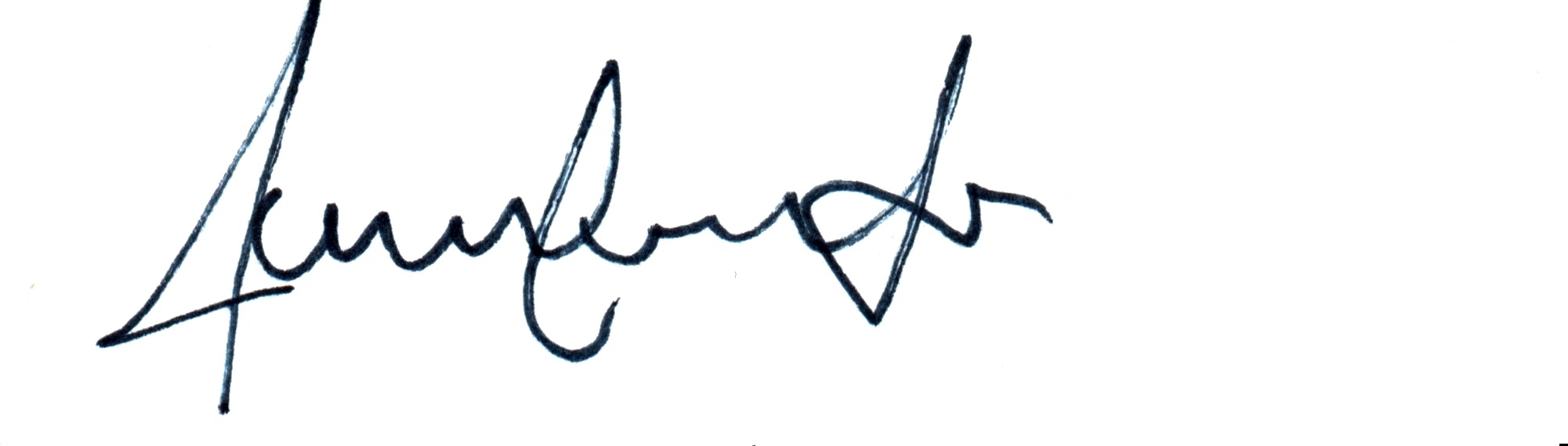 ANDREA CORTES SALAZARDIRECCION DE CONTROL AMBIENTALExpediente: SDA-08-2014-2410Elaboró:Revisó:Aprobó:TIPO DE RUIDO GENERADORuido continuoXUn Planta, custro bafles, una cabinaTIPO DE RUIDO GENERADORuido de impactoTIPO DE RUIDO GENERADORuido intermitenteXInteracción de los asistentesTIPO DE RUIDO GENERADOTipos de ruido no contempladoLocalización del punto de medidaDistancia Fuente de emisión (m)Hora de RegistroHora de RegistroLecturas equivalentes dB(A)Lecturas equivalentes dB(A)Lecturas equivalentes dB(A)ObservacionesLocalización del punto de medidaDistancia Fuente de emisión (m)InicioFinalLAeq,TL90LeqemisiónObservacionesTerraza del predio ubicado en la 150C Bis No 103F - 281.5 m de la pared de colindancia 09:14 pm09:29 pm64.655.464.0Micrófono dirigido hacia la zona de mayor impacto sonoro, con las fuentes de generación de ruido encendidas.VALOR DE LA UCR HORARIO DIURNO Y NOCTURNOGRADO DE SIGNIFICANCIA DEL APORTE CONTAMINANTE> 3Bajo3 – 1.5Medio1.4 - 0Alto< 0Muy AltoCÉSAR AUGUSTO GAYÓN VILLABONC.C:80069986T.P:218738CPS:CONTRATO 992 DE 2014FECHA EJECUCION:15/10/2014Sandra Milena Arenas PardoC.C:52823171T.P:169678CSJCPS:CONTRATO 1294 DE 2014FECHA EJECUCION:15/10/2014Luis Carlos Perez AnguloC.C:16482155T.P:N/ACPS:CONTRATO 924 DE 2014FECHA EJECUCION:8/09/2014Alix Violeta Rodriguez AyalaC.C:52312023T.P:CPS:CONTRATO 910 DE 2014FECHA EJECUCION:19/12/2014ANDREA CORTES SALAZARC.C:52528242T.P:CPS:FECHA EJECUCION:28/12/2014